25.03.2020. проведена работа по установке знака «Пешеходный переход»  на пересечении улиц Луначарского и Советская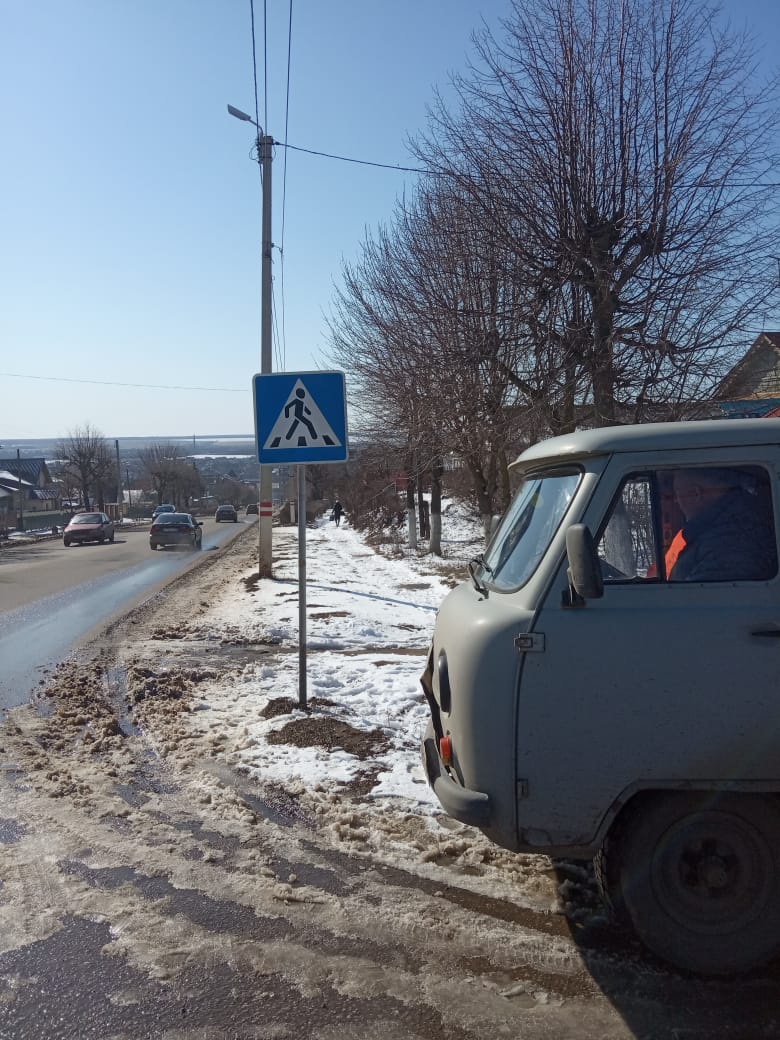 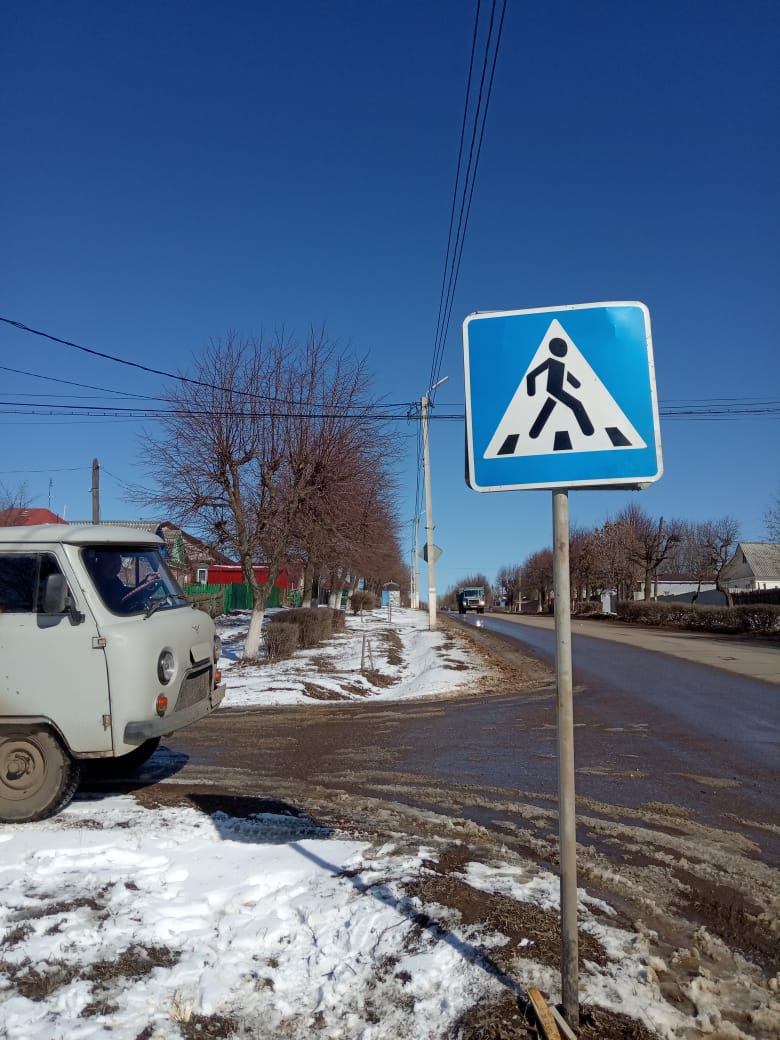 